Careers ProviderAccessPolicyMay 2021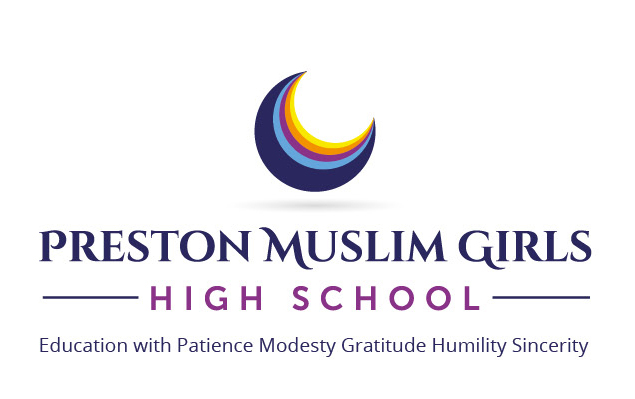 2 4 Introduction 1. This policy statement sets out the School’s arrangements for managing the access of providers to pupils at the School for the purpose of giving them information about the provider’s education or training offer. This complies with the School’s legal obligations under Section 42B of the Education Act 1997. Pupil entitlement 2. To provide pupils from Year 7 to Year 11 with the entitlement to: find out about technical education qualifications and apprenticeship opportunities, as part of a careers programme which provides information on the full range of education and training options available at each transition point; hear from a range of local providers about the opportunities they offer, including technical education and apprenticeships, through options events, assemblies, group discussions and taster events; understand how to make applications for the full range of academic and technical courses. Who is responsible for this policy? 3. The Governing Body has overall responsibility for the effective operation of this policy and for ensuring compliance with the relevant statutory framework. The Governing Body has delegated day-to-day responsibility for operating the policy to the Headteacher of the school. 4. The Senior Leadership Team has a specific responsibility to ensure the fair application of this policy and all members of staff are responsible for supporting colleagues and ensuring its success. Management of provider access requests 5. A provider wishing to request access should contact: Opportunities for access 6. A number of events, integrated into the School careers programme, will offer providers an opportunity to come into school to speak to pupils and/or their parents/carers: Document control Date of last review May 2021  Date of next review May 2022 Review period 1 Year Status Statutory Name Mrs Hajra Akubat, Exams and Careers OfficerTelephone (01772) 651906Email hajra.akubat@pmghs.com Year Group Autumn Spring Summer Year 7AssembliesSpecial lessonsEnterprise DayYear 8 Assemblies Special lessons Enterprise Day Year 9 Assemblies Careers event Special lessons Enterprise Day Year 10 Assemblies IAG Meeting Assemblies Enterprise Week Careers Fair Year 11 IAG MeetingCareers event Assemblies 